A.3.2 ESTADO DE ACTIVIDADES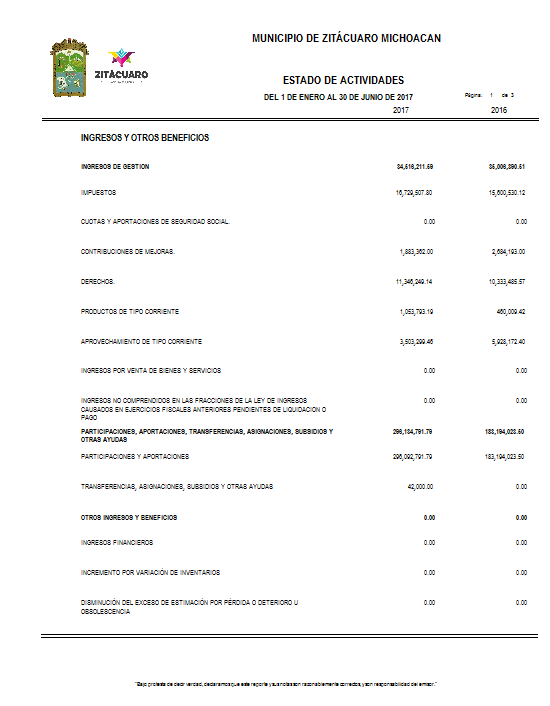 